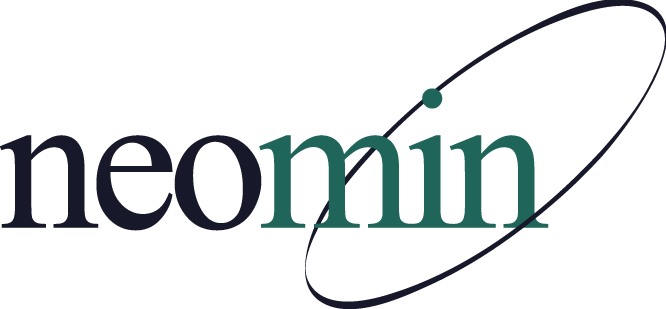 AgendaWelcomeIntroductions & Meeting NavigationMarch 2019 INFOhio News Bulletins (handout)INFOhio’s Open Space WebinarCreate Lessons and Collaborate with Peers Using INFOhio’s Open Space: Learn with INFOhio Webinar 3-21-2019, 3:30-4:30 PMReview of Information Provided Last March 2018 MeetingAge of Collection report – How do you exclude weeded/missing items?How do you refund money?How do you handle a damaged book and associate it with a patron?How do you mark an item as lost and bill the user for the item?Library Overdue Reports (handout)(Link provided online to access PDF with instructions on how to run reports)Brief Overdue List by GradeBrief Overdue List by TeacherOverdue/Lost Notices by TeacherList Overdues by HomeroomItems Due Today by Teacher2019 End-of-Year Checklist for Libraries (handout)Enter Closed Calendar DatesVerify CRD for 2019 (via email)Run Overdue Reports for Staff and StudentsBatch Deletion Using Global Item Modify WizardLong Overdue Items – Mark as LostCleanup Inactive Patron Bills/OverduesReview Library Staff Accounts – Additions/DeletionsClear Items In-TransitRemove XX Call NumbersComplete an InventoryRun Statistical ReportsUpdate Book River in ISearchRun “Favorite” and Database Cleanup Reports as neededReview INFOhio’s Summer Learning for StudentsReview INFOhio’s Choice Board for Professional LearningComplete End-of-Year Surveys (via email)			AdjournLast Meeting Date – April 16, 2019, 8:30-10:30 AM, in the NEOMIN Lab (Note: Open lab format with a few presenters from NEOMIN school libraries)First meeting of the 2019-2020 school year to be announced in August 2019